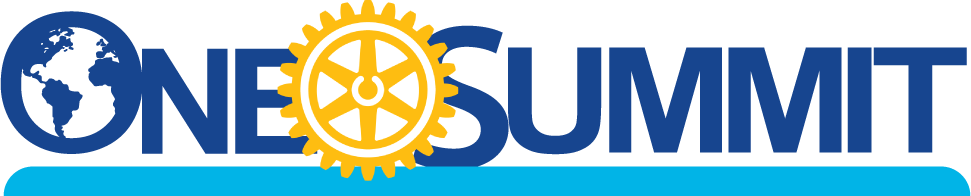 2021-22: Let’s Talk Rotary – Serve to Change LivesDocument 11aPowerPoint NotesDownload the ORS PowerPoint slide set, Doc 11.  Save that file to your computer and then edit it per the information below and other changes you want to make.The PowerPoint has slides which you will need to complete and one slide that is optional for an online ORS.Slide #in originalslide setAction1Insert District Number9You can change the picture to make it district specific10You can change the picture to make it district specific11Add the names of the panelists14Add contact information for district leaders17Optional if doing an online ORS – if used move up to be slide 218A blank slide for you to use for any additional information